Functional DependencyIf R is a relation with attributes X and Y, a functional dependency between the attributes is represented as X->Y, which specifies Y is functionally dependent on X. Here X is a determinant set and Y is a dependent attribute. Each value of X is associated with precisely one Y value.Closure of set of functional dependencyClosure of set of functional dependencies F is set of all FDs that include F as well as all dependencies that can be inferred from F.Denoted as – F+Inference ruleArmstrong’s axioms are a set of inference rules used to infer all the functional dependencies on a relational database.Axiom of reflexivityThis axiom says, if Y is a subset of X, then X determines Y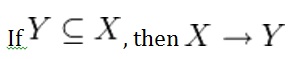 Axiom of augmentationThe axiom of augmentation, also known as a partial dependency, says if X determines Y, then XZ determines YZ for any Z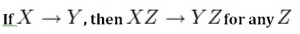 Axiom of transitivityThe axiom of transitivity says if X determines Y, and Y determines Z, then X must also determine Z 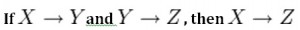 UnionThis rule suggests that if two tables are separate, and the PK is the same, you may want to consider putting them together. It states that if X determines Y and X determines Z then X must also determine Y and Z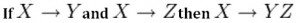 For example, if:SIN —> EmpNameSIN —> SpouseNameYou may want to join these two tables into one as follows:SIN –> EmpName, SpouseNameDecompositionDecomposition is the reverse of the Union rule. If you have a table that appears to contain two entities that are determined by the same PK, consider breaking them up into two tables. This rule states that if X determines Y and Z, then X determines Y and X determines Z separately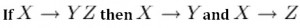 Dependency DiagramA dependency diagram, shown in Figure 11.6, illustrates the various dependencies that might exist in a non-normalized table. A non-normalized table is one that has data redundancy in it.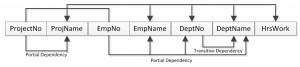 The following dependencies are identified in this table:ProjectNo and EmpNo, combined, are the PK.Partial Dependencies:ProjectNo —> ProjNameEmpNo —> EmpName, DeptNo, 
ProjectNo, EmpNo —> HrsWorkTransitive Dependency:DeptNo —> DeptNameClosure of attributes[X-closure]Closure of attributes(x+) is set of attributes which can be determined using X.Given a set  of attributes of R and a set of functional dependencies F, we need a way to find all of the attributes of R that are functionally determined by . This set of attributes is called the closure of  under F and is denoted +. Finding + is useful because: if + = R, then  is a superkey for R if we find +  for all  R, we've computed F+ (except that we'd need to use decomposition to get all of it). Problem:Compute the closure for relational schema
R={A,B,C,D,E}
A-->BC
CD-->E
B-->D
E-->A
List candidate keys of R.Solution:R={A,B,C,D,E}F, the set of functional dependencies  A-->BC,  CD-->E,  B-->D, E-->ACompute the closure for each  in    in FClosure for AA+   = ABCDE, Hence A is a super keyClosure for CDCD+ = ABCDE, Hence CD is a super keyClosure for BB+ = BD, Hence B is NOT a super keyTry applying Armstrong axioms, to find alternate keys.B-->DBC-->CD (by Armstrong’s augmentation rule)Closure for BCBC+ = ABCDE, , Hence BC is a super keyClosure for EE+ = ABCDEA and E are minimal super keys.To see whether CD is a minimal super key, check whether its subsets are super keys.C+ = CD+ = DSince C and D are not super keys, CD is a minimal super key.To see whether BC is a minimal super key, check whether its subsets are super keys.B+ = BDC+ = CSince B and C are not super keys, BC is a minimal super key.Since A, BC, CD, E are minimal super keys, they are the candidate keys.A, BC, CD, EIf there are 5 attributes, then we need to check 32 (25 )  combinations to find all super keys. Since we are interested only in the candidate keys, the best bet is to check closure of attributes in the left hand side of functional dependencies. If the closure yields the relation R, it is super key. Check whether it is a minimal super key, by checking closure for its subsets. If the closure didn’t yield the relation R, it is not a super key. Try applying Armstrong’s axioms, to get an attribute combination that is a super key. Check to see it also an minimal super key.The list of minimal super keys obtained is the candidate keys for that relation.A superkey is a set of one or more attributes that allow entities (or relationships) to be uniquely identified.  Examples for the given problem:A,CD, E, BC, AE, AB, ABE,ACD,BCD, DE  etc. (Any attribute added with the minimal super keys A, CD, E is also a super key).A candidate key is a superkey that has no superkeys as proper subsets. A candidate key is a minimal superkey. Examples for the given problem:A, BC, CD, E The primary key is the (one) candidate key chosen (by the database designer or database administrator) as the primary means of uniquely identifying entities (or relationships). Example for the given problem:Any one of the above three (A, BC, CD, E) chosen by the database designer. 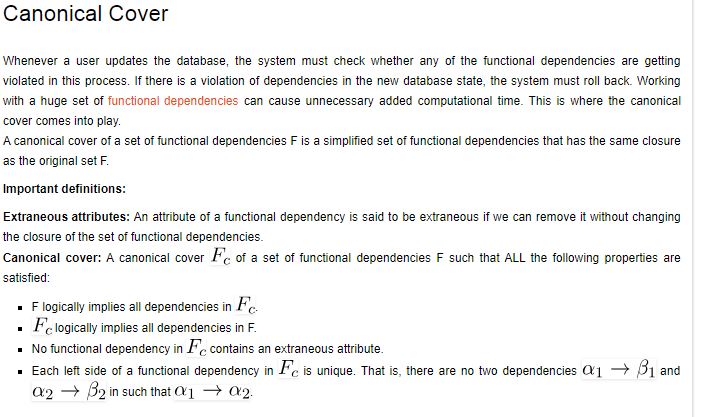 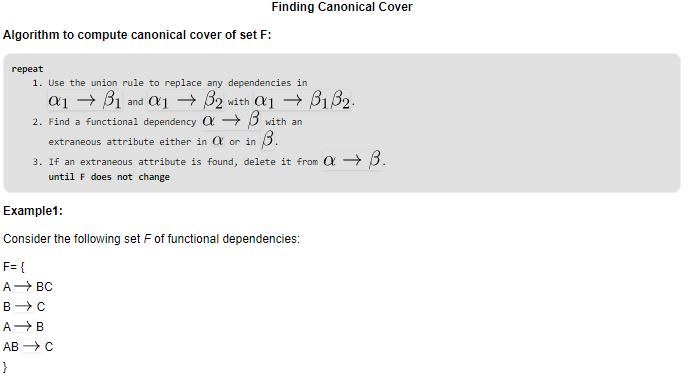 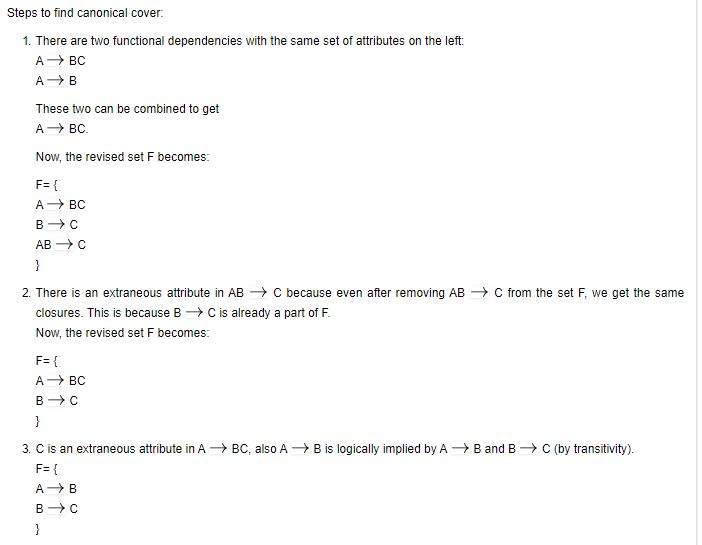 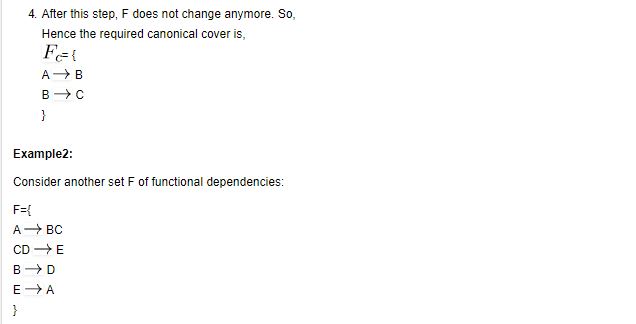 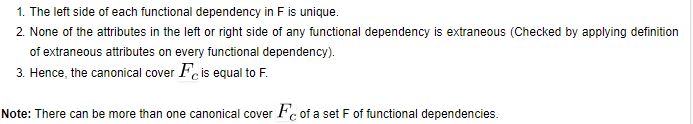 IterationResultusing1A2ABCA-->BC3ABCDB-->D4ABCDECD-->E5ABCDEIterationResultusing1CD2CDECD-->E3ACDEE-->A4ABCDEA-->BC5ABCDEIterationresultUsing1B2BDB-->D3BDIterationresultusing1BC2BCDBC-->CD3BCDECD-->E4ABCDEE-->AIterationresultusing1E2AEE-->A3ABCEA-->BC4ABCDEB-->D5ABCDE